Sreeraj B.						Mobile: 0091-09400093500							 b.sreeraj@gmail.comSUMMARY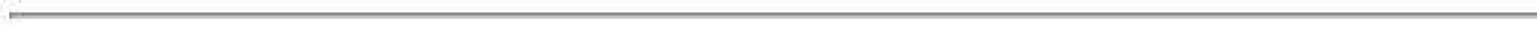 Profile:	Male, 35, Married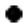 Nationality:	IndiaCurrent Location:	IndiaPROFESSIONAL EXPERIENCE2008 - PresentCurrently working as a freelance translator. Worked with more than five different translation agencies and for more than 25 clients. Language Pair: Malayalam -EnglishTranslation tools	Trados 2007Varamozhi						ExpertWeb programming & developmentASP, JAVASCRIPT, CRYSTAL REPORTS	ExpertNon-web programming/design packagesPSCAD, PSPICE, ORCAD	AdvancedMATLAB	ExpertWindows & Office toolsMS OFFICE	ExpertMS EXCEL	ExpertMS ACCESS	ExpertLANGUAGES KNOWNEnglish	FluentMalayalam	Fluent (Mother Tongue)Hindi	FluentTamil	Fluent (Speaks)QUALIFICATIONSNov 1998 - Aug 2002University of KeralaKerala, IndiaElectrical and Electronics, Bachelors(B-Tech), 72.78%IT SKILLS